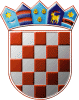 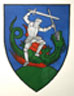         REPUBLIKA HRVATSKA                                                  PRIJEDLOG                                                                            MEĐIMURSKA ŽUPANIJAOPĆINA SVETI JURAJ NA BREGU                            OPĆINSKO VIJEĆEKLASA: 620-01/23-01/02URBROJ: 2109-16-03-23-1Pleškovec, _________ 2023.Na temelju članka 75. Zakona o sportu („Narodne novine“, broj 141/22), te članka 28. Statuta Općine Sveti Juraj na Bregu (“Službeni glasnik Međimurske županije”, broj 08/21), Općinsko vijeće Općine Sveti Juraj na Bregu na ___ sjednici održanoj _______ 2023. godine, donijelo jeProgram javnih potreba u sportu na području Općine Sveti Juraj na Bregu u 2024. godiniČlanak 1.Programom javnih potreba u sportu na području Općine Sveti Juraj na Bregu u 2024. godini (u daljnjem tekstu: Program), utvrđuju se interesi i smjernice za razvitak sporta koje će se financirati iz Proračuna Općine Sveti Juraj na Bregu, kada su te javne potrebe u interesu Općine Sveti Juraj na Bregu.Članak 2.Javne potrebe u sportu na području Općine Sveti Juraj na Bregu ostvarivat će se: djelovanjem sportskih udruga te pomaganjem i promicanjem sportskih aktivnosti na čijim će se sportskim priredbama i akcijama pridonijeti razvitku i promicanju sporta,aktivnostima sportskih udruga povodom državnih, županijskih a posebno praznika Dana Općine.Članak 3.Na području Općine Sveti Juraj na Bregu egzistiraju sljedeći sportovi:nogomet, rukomet, atletika, stolni tenis, streljaštvo, šah i ostalo.Članak 4.Bavljenje ovim sportovima organizirano je preko sljedećih sportskih udruga i oblika organiziranja:NK „Hajduk“ Brezje,NK „Mali Mihaljevec“ Mali Mihaljevec,NK „Venera“ Sveti Juraj na Bregu,NK „Zasadbreg 77“,Stolnoteniski klub Lopatinec,Stolnoteniski klub „Zasadbreg“,Streljački klub „Zelenbor“ Brezje,Šahovski klub „Goran“ Lopatinec, Udruga sportske rekreacije „Sport za sve“ Sveti Juraj na Bregu iNogometna škola „Sveti Juraj na Bregu“ i ostali.Članak 5.Tijekom 2024. godine planiraju se u području sporta sljedeći poslovi i aktivnosti:financirati postojeće sportske udruge sukladno planiranim sredstvima i utvrđenim   kriterijima,poduzimati radnje radi promicanja sporta, poglavito kod djece i mladeži,raditi na omasovljenju u području sporta i na podizanju njegove kvalitete, te razvijati moralne vrijednosti kod sportaša.Za provedbu aktivnosti iz ove točke zaduženo je Povjerenstvo za dodjelu financijskih potpora.Članak 6.Sredstva za potrebe sporta iz točke 4. ovog Programa, planiraju se u ukupnom iznosu od:UKUPNO: 65.000,00 EURČlanak 7.Ako se u Proračunu Općine Sveti Juraj na Bregu neće ostvariti planirani prihodi, sredstva iz točke 6. ovog Programa uplaćivat će se prema mogućnostima iz Proračuna.Članak 8.Pravo na proračunska sredstva Općine Sveti Juraj na Bregu imaju korisnici ovoga Programa koji su uredno opravdali utrošena sredstva iz prethodne godine sukladno ovome Programu, Pravilniku o financiranju programa javnih potreba sredstvima proračuna Općine Sveti Juraj na Bregu i Odluci o izvršenju Proračuna Općine Sveti Juraj na Bregu.Članak 9.Ovaj Program stupa na snagu osmog dana od dana objave u „Službenom glasniku Međimurske županije”.                                                                                                          PREDSJEDNIK                                                                                                          Općinskog vijeća                                                                                                          Anđelko Kovačić